КАРАР                                                                               ПОСТАНОВЛЕНИЕ№ 20.220 апрель 2018 йыл                                                         20 апреля 2018 годаО мерах по обеспечению пожарной безопасности в сельском поселении Кушманаковский сельсовет   муниципального  районаБураевский район в весенне-летний период 2018 г.	В целях обеспечения пожарной безопасности на объектах всех форм собственности в весенне-летний период постановляю:1.     Утвердить прилагаемый план мероприятий по усилению пожарной безопасности на весенне-летний период 2018 года. Администрации сельского поселения в соответствии с Федеральным законом «Об общих принципах организации местного самоуправления в Российской Федерации» принять безотлагательные меры по обеспечению первичных мер пожарной безопасности в границах сельского поселения.Начальнику муниципальной пожарной команды Хаматнурову А.Х. обеспечить исправность и постоянную готовность пожарной автомашины.Информировать население о мерах по обеспечению пожарной безопасности на сходах граждан и путем раздачи уведомлений каждому личному хозяйству.Контроль за выполнением настоящего постановления возложить на управляющего делами администрации сельского поселения Хафизову Р.А.Глава сельского поселения                                                          А.Д.КаюмовПриложениек постановлению главы сельского поселения Кушманаковский сельсовет муниципального района Бураевский район № 20.2 от «20» апреля  2018 г.П Л А Нмероприятий по усилению пожарной безопасности в весенне – летний период 2018 г. на объектах всех форм собственности и в населенных пунктах сельского поселения Кушманаковский сельсовет   муниципального  района Бураевский районУправляющий делами                                                                                        Хафизова Р.А.                              Башkортостан  РеспубликаhыБорай районы  муниципаль                                                                                                                                                                                                             районының  Кушманак ауылсоветы ауыл биләмәhе хакимиәте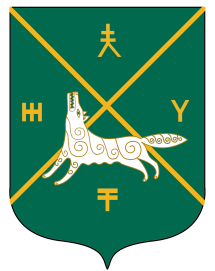 Администрация сельского поселения Кушманаковский сельсовет муниципального района     Бураевский район Республики Башкортостан№Наименование мероприятийСрокисполне-нияОтветственные(по согласованию)1.Проанализировать сложившуюся обстановку и обсудить вопрос о противопожарном состоянии и мерах по усилению пожарной безопасности на весенне-летний период 2018 года на заседаниях сельских Советов, правлений СПК, КФХ, совещаниях предприятий и организаций.Организовать повсеместную проверку противопожарного состояния жилых домов и надворных построек граждан (продолжить операцию «Жилище»), проверку общественных объектов, животноводческих ферм, школ, больниц, клубов. Принять меры по устранению выявленных недочетов.Апрельмай Администрация сельского поселений, руководители  КФХ, организаций, предприятий и учреждений, старосты деревень.2.Обеспечить все объекты первичными средствами пожаротушения, запасами воды в каждом КФХ не менее 200 литров, организовать проверки подвальных и чердачных помещений, пустующих и подлежащих сносу строений, гаражей и других мест вероятного сбора лиц, склонных к совершению правонарушений.Апрель, майГлавы администраций сельских поселений, руководители СПК, КФХ, руководители организаций предприятий и учреждений, ЛПХ, старосты деревень.3.Провести необходимый ремонт зданий и помещений муниципальной и добровольной пожарной команды, комплектацию помещений устойчивой связью, пожарную и приспособленную технику пожарно-техническим вооружением, горюче-смазочными материалами, работников боевой одеждой. Организовать круглосуточное дежурство муниципальной пожарной команды и добровольных  пожарных .Апрель, майАдминистрация сельского поселения, руководители   КФХ, организаций, предприятий и учреждений, члены муниципальной пожарной охраны.4.До начала уборочных работ и заготовки кормов комиссиями с участием представителей надзорных органов проверить и привести в противопожарное состояние места хранения, приемки и переработки зерна, зерноуборочную технику обеспечить первичными средствами пожаротушения.ИюньРуководители   КФХ, руководители объектов (зав. фермой, зав. складом).5.На территории сельского поселении и во всех населенных пунктах, запретить сжигание мусора и разведение костров.Постоян ноАдминистрация сельского поселения, старосты деревень6.Организовать вывозку мусора из населенных пунктов, для этой цели выделить технику КФХ.Апрель, майАдминистрация сельского поселения, руководители организаций и предприятий, КФХ.7.Во всех населенных пунктах провести сходы граждан с обсуждением противопожарных мероприятий.АпрельГлавы администраций сельских поселений, руководители организаций и предприятий8.Провести комплекс мероприятий по обеспечению беспрепятственного проезда пожарно-спасательной техники к зданиям (сооружениям) и противопожарному водоснабжению для ликвидации возможных пожаров и проведения аварийно-спасательных работ.	АпрельАдминистрация сельского поселения, руководители организаций и предприятий и КФХ9.Организовать и провести занятия, беседы по предупреждению пожаров от детской шалости с огнем со школьниками.Апрель,майДиректора школ10.У населенных пунктов, животноводческих ферм устроить пруды и запруды с удобными подъездными путями для постановки пожарных машин и забора воды.МайАдминистрация сельского поселения, руководители организаций и предприятий и КФХ11.Имеющиеся водонапорные башни оборудовать приспособлениями для забора воды пожарными автомобилями и обеспечить подъездные пути к ним.МайАдминистрация сельского поселения, ИП Глава КФХ Галиев С.С.12.Организовать и провести ремонт водоемов на территориях объектов, устроить к ним подъездные пути для пожарных машин.Май,июньРуководители организаций, предприятий13.Продолжить проведение операции «Жилище» совместно с участковыми уполномоченными полиции.АпрельРаботники ДПО и администрации.14.Обеспечить меры пожарной безопасности при необходимости выжигания сухой травянистой растительности в соответствии с методическими рекомендациями ГУ МЧС РоссииПостоян-ноРуководители организаций и предприятий15.При необходимости проведения сельхозпалов заблаговременно информировать администрацию сельского поселения, отдел надзорной деятельности, ПЧ-72, а при проведении работ вблизи земель лесного фонда информировать АУ «Бураевский лес»Постоян-ноРуководители организаций и предприятий и КФХ16.Провести комплекс мероприятий по устранению нарушений требований пожарной безопасности в учебных учрежденияхИюнь Руководители учреждении образования17.Произвести опашку населенных пунктов шириной не менее 3 метров для предотвращения переноса огня от лесных пожаров, опашку границ, въездов в лесные массивы для недопущения проникновения граждан.Апрель, майГлава сельского поселения